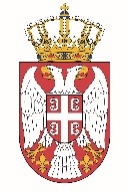 Permanent Mission of the  of  to the United Nations Office in Working Group for UPR Interactive Dialogue on Report of Trinidad and Tobago	November 2021The Republic of Serbia welcomes the delegation of Trinidad and Tobago at the UPR’s Session and thanks for presenting the National Report. Trinidad and Tobago has shown high level of dedication to the UPR process, and we encourage to continue to collaborate with the relevant UN bodies in this respect.  We welcome in particular the establishment and implementation of the Vaccination Deployment Plan aimed at achieving herd immunity and to reduce morbidity and mortality amongst the population of due to the COVID-19 virusWe would like to recommend to Trinidad and Tobago to further strengthen the anti-trafficking legislation and to seek to increase regional cooperation in this area, primarily through greater exchange of information.Serbia wishes Trinidad and Tobago a successful review process.